Qu’est-ce que cela signifie?

Le centre de course des EGK Swiss 5-days (20. - 24.5.2020) se trouvera dans l’ancienne ferme de Pierre-à-Bot, en dessus de Neuchâtel. Mais que signifie Pierre-à-Bot? Ce nom vient d’un bloc erratique de 3'000 tonnes et de 1352 m3 de granite. Il a été transporté par le Glacier du Rhône dans la dernière période glaciaire et se trouve maintenant dans la forêt, proche du centre de compétition. Le mot "bot" signifie crapaud, en référence à sa forme.
Les jeunes de l’ANCO, le club organisateur, courent et jouent autour de cet imposant rocher avant les 5 jours qui auront lieu dans un peu plus d’un an.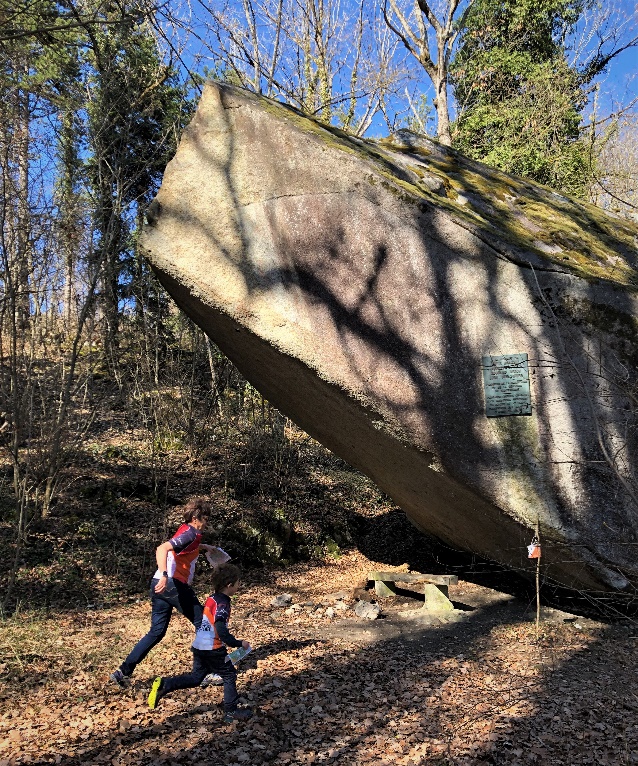 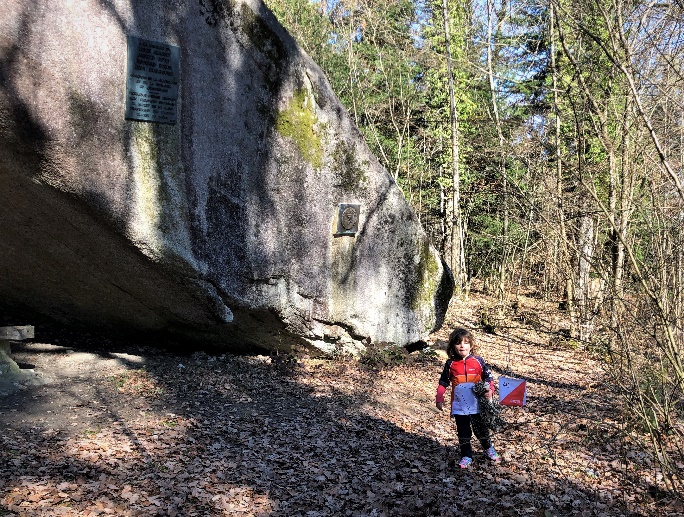 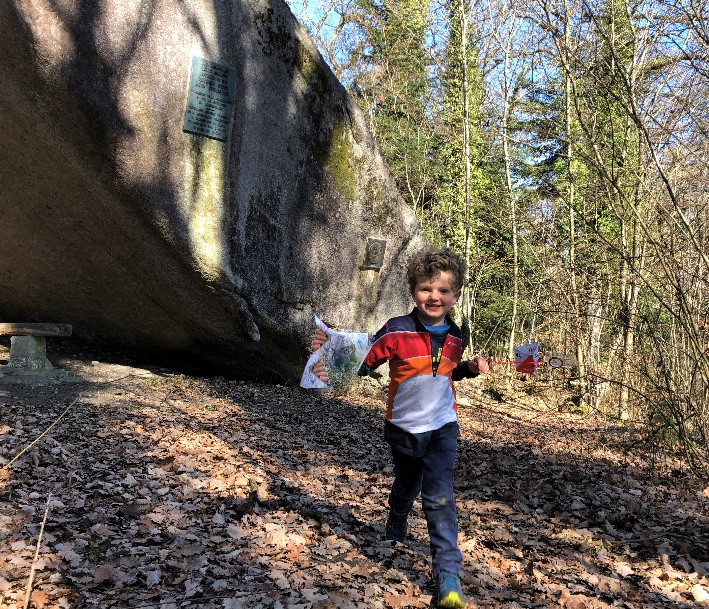 